GETTING TO KNOW YOU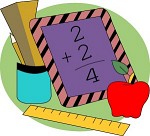 Full Name:   Fawn M. FarrisMonogram preference: FMFBirthday:   March 13Favorite Color:  PinkClassroom color/theme:   Happy Faces/ EmojiFavorite teacher supplies: Stickers, Bright colored expo markersFavorite Sweet Snack (s): Anything chocolate or peanut butterFavorite Crunchy Snack(s): GoldfishFavorite Soda or Drink(s): Starbucks (white chocolate mocha)Favorite Fast Food Restaurant(s): Wendy’s, Penn StationFavorite Sit Down Restaurant(s): Olive Garden, Cracker BarrelFavorite Place(s) to Shop: Walmart, Target, JC Penney’s, Hobby LobbyFavorite Sports Team: NE Patriots, Boston Red SoxAllergies: NoneOther favorites: (splurge, BBW scent, flower, movie theater, etc.) Gift cards, Silver jewelry,  roses,  movie theater tickets